«10» февраля 2022г.					   				№ 66О внесении изменений в постановление администрации поселка Березовка от 19.08.2019г. № 341 «Об утверждении муниципальной программы поселка Березовка Березовского района Красноярского края «Профилактика терроризма и экстремизма на территории поселка Березовка»В соответствии со статьей 179 Бюджетного Кодекса Российской Федерации, статьей 14 Федерального закона от 06.10.2003 №131-ФЗ «Об общих принципах организации местного самоуправления в Российской Федерации», Постановлением администрации поселка Березовка Березовского района Красноярского края от 20.08.2013 №248 «Об утверждении Порядка принятия решений о разработке муниципальных программ поселка Березовка, их формировании и реализации», руководствуясь Уставом поселка Березовка, ПОСТАНОВЛЯЮ:1. Внести изменения в постановление Администрации поселка Березовка от 19.09.2019года № 341 «Об утверждении муниципальной программы поселка Березовка Березовского района Красноярского края «Профилактика терроризма и экстремизма на территории поселка Березовка» согласно приложению.2. Контроль за исполнением настоящего постановления возложить на заместителя главы поселка по жизнеобеспечению Маханько А.Б.3. Настоящее Постановление вступает в силу со дня опубликования в газете «Пригород» и подлежит, размещению на официальном сайте (www.pgt-berezovka.ru).Глава поселка							С. А. СусловПриложение к постановлению администрации поселка Березовка от 10.02.2022 № 66Муниципальная программа поселка Березовка «Профилактика терроризма и экстремизма на территории поселка Березовка»Паспортмуниципальной программы поселка Березовка «Профилактика терроризма и экстремизма на территории поселка Березовка»2.Характеристика текущего состояния малого и среднего предпринимательства, с указанием основных показателей социально-экономического развития поселка Березовка Березовского района и анализ социальных, финансово-экономических и прочих рисков реализации программыНеобходимость подготовки Программы и последующей ее реализации вызвана тем, что современная ситуация в сфере борьбы с терроризмом и экстремизмом в Российской Федерации остается напряженной, необходим на муниципальном уровне системный, комплексный подход к решению проблемы профилактики терроризма и экстремизма.Терроризм на современном этапе приобрел международный, глобальный характер. Для достижения своих целей, как показывает опыт, террористы широко используют места массового пребывания людей, учреждения социальной сферы (школы, больницы), места проведения культурно-массовых и спортивных мероприятий.Опыт последних лет показывает, что наиболее эффективный метод борьбы с террористическими актами - это предупреждение.Для этого необходимо формировать среди населения поселка и молодежи позитивные установки в отношении представителей всех этнических групп, проживающих в поселении, повышать уровень межэтнической и межконфессиональной толерантности, предотвращать формирование экстремистских молодежных объединений на почве этнической или конфессиональной вражды. На ситуацию в поселке существенное влияние оказывают его географическое положение, многонациональный состав населения.Данная Программа призвана укрепить меры по профилактике терроризма, устранить причины и условия, способствующие его проявлению.На решение задач и достижение целей Программы могут оказатьвлияние следующие риски:1. Организационные, связанные с возможной неэффективной реализацией выполнения мероприятий Программы в результате недостаточной квалификации кадров соисполнителей.2. Финансовые риски, связанные с недостаточным уровнем бюджетного финансирования Программы.3. Непредвиденные риски, связанные с резким ухудшением состояния экономики вследствие финансового и экономического кризиса, а также природными и техногенными авариями, катастрофами и стихийными бедствиями.3. Приоритеты и цели социально-экономического развития антитеррористической деятельности на территории поселка Березовка.В качестве приоритетной цели можно обозначить противодействие терроризму и экстремизму и защита жизни граждан, проживающих на территории поселка Березовка от террористических и экстремистских актов.Задачами настоящей Программы являются:- проведение воспитательной, пропагандистской работы с населением, направленной на предупреждение терроризма и экстремизма;- организация воспитательной работы в объектах социальной сферы, учреждений образования, культуры и объектов с массовым скоплением граждан;- уменьшение проявлений экстремизма и негативного отношения к лицам других национальностей.В период реализации программы 2021 – 2023 годы планируется достичь следующих результатов:- количество случаев проявления экстремизма и негативного отношения к лицам других национальностей (2021г. – 0 ед.; 2022г. – 0 ед.; 2023г. – 0 ед.);- количество совершенных актов экстремистской направленности против соблюдения прав человека на территории поселка Березовка (2021г. – 0 ед.; 2022г. – 0 ед.; 2023г. – 0 ед.).Перечень целевых показателей и показателей результативности программы с расшифровкой плановых значений по годам ее реализации приведен в приложении № 1 к паспорту настоящей Программы, значения целевых показателей на долгосрочный период представлены в приложении № 2 к паспорту настоящей Программы.4. Механизм реализации отдельных мероприятий программыИсточником финансирования Программы являются средства бюджета поселка Березовка.Мероприятия, предлагаемые к реализации и направленные на решение основных задач Программы, с указанием, исполнителей, объемов финансирования по годам приведены в приложении № 5 к муниципальной программе.5. Прогноз конечных результатов программыРеализация мероприятий по противодействию терроризма и экстремизма и защиты жизни граждан, проживающих на территории поселка Березовка, от террористических и экстремистских актов позволит:Улучшить информационно-пропагандистское обеспечение деятельности по профилактике экстремизма, терроризма и правонарушений.Сформировать единое информационное пространство для пропаганды и распространения на территории муниципального образования идей гражданской солидарности, уважения к другим культурам, в том числе через средства массовой информации.Недопущение создания и деятельности националистических экстремистских молодежных группировок.Создать условия для эффективной совместной работы администрации поселка Березовка, учреждений социальной сферы, учреждений образования, культуры и населения, направленной на профилактику экстремизма, терроризма.Полное и своевременное выполнение мероприятий программы будет способствовать созданию обстановки спокойствия и безопасности.6. Перечень подпрограмм с указанием сроков их реализации иожидаемых результатовРеализация подпрограмм в рамках Программы не предусмотрена.7. Информация о распределении планируемых расходов по отдельным мероприятиям программы, с указанием главных распорядителей средств  бюджета, а также по годам реализации программыИнформация о распределении планируемых расходов по отдельным мероприятиям программы, а также по годам реализации программы приведена в приложении № 3 к настоящей Программе.8. Информация о ресурсном обеспечении и прогнозной оценке расходов на реализацию целей программы с учетом источников финансирования, в том числе федерального бюджета, краевого и местного бюджетов, а также перечень реализуемых ими мероприятий, в случае участия в разработке и реализации программыИсточником финансирования Программы являются средства бюджета поселка Березовка.Общий размер финансирования мероприятий настоящей  Программы составляет 75 000,0 рублей, в том числе по годам:2021 год – 25 000,0 рублей;2022 год – 25 000,0 рублей;2023 год – 25 000,0 рублей.Информация о ресурсном обеспечении и прогнозной оценке расходов на реализацию целей программы с учетом источников финансирования изложена в приложении № 4 к настоящей Программе.9. Контроль за ходом реализации муниципальной программы9.1. Текущее управление и контроль за реализацией программы осуществляет администрация поселка Березовка, в лице заместителя главы поселка по жизнеобеспечению.9.2. Администрация поселка Березовка, в лице заместителя главы поселка по жизнеобеспечению несет ответственность за реализацию программы, достижение конечного результата, целевое и эффективное использование финансовых средств, выделяемых на выполнение программы.9.3. Администрация поселка Березовка, в лице заместителя главы поселка по жизнеобеспечению осуществляет:1) координацию исполнения мероприятий программы, мониторинг их реализации;2) непосредственный контроль за ходом реализации мероприятий программы;3) подготовку отчетов о реализации программы.          9.4. Администрация поселка Березовка, в лице главы поселка, являющимся главным распорядителем бюджетных средств по мероприятиям программы, отправляет отчет в отдел экономического развития ежеквартально не позднее 10-го числа второго месяца, следующего за отчетным.9.5. Обеспечение целевого расходования бюджетных средств, контроля за ходом реализации мероприятий программы и за достижением конечных результатов осуществляется главными распорядителями бюджетных средств.9.6. Администрация поселка Березовка, в лице заместителя главы поселка по жизнеобеспечению, вправе запрашивать у соисполнителей программы необходимые документы и информацию, связанные с реализацией мероприятий подпрограммы, для рассмотрения и подготовки сводной информации.Заместитель главы поселкапо жизнеобеспечению                                                               А.Б. МаханькоПриложение №3 к муниципальной программе поселка Березовка «Профилактика терроризма и экстремизма на территории поселка Березовка»Информация о распределении планируемых расходов по отдельным мероприятиям программы поселка БерезовкаЗаместитель главы поселка по жизнеобеспечению                  ________________________                                 А.Б. МаханькоПриложение № 5 к муниципальной программе поселка Березовка «Профилактика терроризма и экстремизма на территории поселка Березовка»Мероприятия муниципальной программы «Профилактика терроризма и экстремизма на территории поселка Березовка»   Заместитель главы поселка по жизнеобеспечению           ____________________                        А.Б. Маханько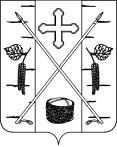 АДМИНИСТРАЦИЯ ПОСЕЛКА БЕРЕЗОВКАБЕРЕЗОВСКОГО РАЙОНА КРАСНОЯРСКОГО КРАЯПОСТАНОВЛЕНИЕп. БерезовкаНаименование муниципальной программыМуниципальная программа поселка Березовка «Профилактика терроризма и экстремизма на территории поселка Березовка» (далее - Программа)Основания для разработки муниципальной программыстатья 179 Бюджетного кодекса Российской Федерации;постановление администрации поселка Березовка от 20.08.2013г. № 248 «Об утверждении Порядка принятия решений о разработке муниципальных программ поселка Березовка, их формировании и реализации».Ответственный исполнитель муниципальной программыЗаместитель главы поселка по жизнеобеспечениюСоисполнители муниципальной программыБМАУ «СЦ «Резерв»Перечень подпрограмм и отдельных мероприятий муниципальной программы Муниципальная программа не содержит подпрограмм.Перечень отдельных мероприятий муниципальной программы приведен в приложении № 3 к муниципальной программе.Цель муниципальной программы противодействие  терроризму и экстремизму и защита жизни граждан, проживающих на территории поселка Березовка от террористических и экстремистских актовЗадача муниципальной программы- проведение воспитательной, пропагандистской  работы с населением, направленной на предупреждение терроризма и экстремизма;- организация воспитательной работы в объектах социальной сферы, учреждений образования, культуры, спорта и объектов с массовым скоплением граждан;- уменьшение  проявлений экстремизма и негативного отношения к лицам других национальностей и религиозных конфессий;Этапы и сроки реализации муниципальной программы 2021 - 2023 годы, без деления на этапыПеречень целевых показателей и показателей результативности программы с расшифровкой плановых значений по годам ее реализации, значения целевых показателей на долгосрочный период - количество воспитательных, пропагандистских мероприятий (2021г. – 5 ед.; 2022г. – 5 ед.; 2023г. – 5 ед.)- количество размещенных публикаций на сайте Администрации поселка Березовка и на информационных стендах муниципальных учреждений поселка Березовка материалов по разъяснению правил поведения и действий населения при угрозе, или возникновении терактов (2021г. – 5 ед.; 2022г. –  5 ед.; 2023г. – 5 ед.).- количество случаев проявления экстремизма и негативного отношения к лицам других национальностей (2021г. – 0 ед.; 2022г.  – 0 ед.; 2023г. – 0 ед.).- количество совершенных актов экстремистской направленности против соблюдения прав человека на территории поселка Березовка (2021г. – 0 ед.; 2022г. – 0 ед.; 2023г. – 0 ед.).Информация по ресурсному обеспечению программы, в том числе в разбивке по источникам финансирования по годам реализации программы75 000,0 рублей за счет средств бюджета поселка, в том числе по годам:2021 год – 25 000,0 рублей;2022 год – 25 000,0 рублей;2023 год – 25 000,0 рублей.Статус (муниципальная программа, подпрограмма)Наименование программы, мероприятияНаименование ГРБСКод бюджетной классификации Код бюджетной классификации Код бюджетной классификации Код бюджетной классификации Расходы (руб.), годыРасходы (руб.), годыРасходы (руб.), годыРасходы (руб.), годыРасходы (руб.), годыСтатус (муниципальная программа, подпрограмма)Наименование программы, мероприятияНаименование ГРБСГРБСРзПрЦСРВРТекущий финансовый год 2020очередной финансовый год 2021первый год планового периода 2022второй год планового периода 2023Итого на период2021-2023Муниципальная программа«Профилактика терроризма и экстремизма на территории поселка Березовка»всего расходные обязательства по программеХХХХ25 000,025 000,0 25 000,0 25 000,075 000,00Мероприятие 1Разработка и изготовление наглядно-агитационной продукции (памяток, брошюр, календарей, информационных щитов и т.п.) антитеррористической направленностивсего расходные обязательства по программеХХХХ25 000,025 000,025 000,025000,0 75 000,00Мероприятие 2Распространение среди читателей библиотек и граждан, занимающихся в спортивных учреждениях информационно-пропагандистских материалов профилактического характера антитеррористической направленностивсего расходные обязательства по программеХХХХ000 00Мероприятие 3Размещение памяток толерантного поведения к людям других национальностей и религиозных конфессий на официальном сайте поселка Березовка в сети Интернетвсего расходные обязательства по программеХХХХ00000Мероприятие 4Создание в библиотечной сети  условий для хранения, обновления и доступного пользования информативно-воспитательной литературой, способствующей:-  укреплению межнациональных отношений, чувства уважения к традициям граждан различных национальностей;- негативному восприятию проявлений социальной, расовой, национальной или религиозной рознивсего расходные обязательства по программеХХХХ00000№ п/пнаименование мероприятийответственныеответственныеответственныесрок реализациисрок реализацииЕжегодное финансирование (тыс. руб.), в том числе:Ежегодное финансирование (тыс. руб.), в том числе:Ежегодное финансирование (тыс. руб.), в том числе:Ежегодное финансирование (тыс. руб.), в том числе:Ежегодное финансирование (тыс. руб.), в том числе:Ежегодное финансирование (тыс. руб.), в том числе:Ожидаемые результаты202120212022202220232023Проведение воспитательной, пропагандистской  работы с населением, направленной на предупреждение терроризма и экстремизмаПроведение воспитательной, пропагандистской  работы с населением, направленной на предупреждение терроризма и экстремизмаПроведение воспитательной, пропагандистской  работы с населением, направленной на предупреждение терроризма и экстремизмаПроведение воспитательной, пропагандистской  работы с населением, направленной на предупреждение терроризма и экстремизмаПроведение воспитательной, пропагандистской  работы с населением, направленной на предупреждение терроризма и экстремизмаПроведение воспитательной, пропагандистской  работы с населением, направленной на предупреждение терроризма и экстремизмаПроведение воспитательной, пропагандистской  работы с населением, направленной на предупреждение терроризма и экстремизмаПроведение воспитательной, пропагандистской  работы с населением, направленной на предупреждение терроризма и экстремизмаПроведение воспитательной, пропагандистской  работы с населением, направленной на предупреждение терроризма и экстремизмаПроведение воспитательной, пропагандистской  работы с населением, направленной на предупреждение терроризма и экстремизмаПроведение воспитательной, пропагандистской  работы с населением, направленной на предупреждение терроризма и экстремизмаПроведение воспитательной, пропагандистской  работы с населением, направленной на предупреждение терроризма и экстремизмаПроведение воспитательной, пропагандистской  работы с населением, направленной на предупреждение терроризма и экстремизмаПроведение воспитательной, пропагандистской  работы с населением, направленной на предупреждение терроризма и экстремизма1Разработка и изготовление наглядно-агитационной продукции (памяток, брошюр, календарей, информационных щитов и т.п.) антитеррористической направленностиЗаместитель главы поселка Березовка по жизнеобеспечениюЗаместитель главы поселка Березовка по жизнеобеспечениюЗаместитель главы поселка Березовка по жизнеобеспечению2021-20232021-202325 000,025 000,025 000,025 000,025 000,025 000,0Повышение уровня информированности населения в сфере профилактики терроризма и экстремизмаОрганизация воспитательной работы в объектах социальной сферы, спортивных учреждениях, учреждениях культуры Организация воспитательной работы в объектах социальной сферы, спортивных учреждениях, учреждениях культуры Организация воспитательной работы в объектах социальной сферы, спортивных учреждениях, учреждениях культуры Организация воспитательной работы в объектах социальной сферы, спортивных учреждениях, учреждениях культуры Организация воспитательной работы в объектах социальной сферы, спортивных учреждениях, учреждениях культуры Организация воспитательной работы в объектах социальной сферы, спортивных учреждениях, учреждениях культуры Организация воспитательной работы в объектах социальной сферы, спортивных учреждениях, учреждениях культуры Организация воспитательной работы в объектах социальной сферы, спортивных учреждениях, учреждениях культуры Организация воспитательной работы в объектах социальной сферы, спортивных учреждениях, учреждениях культуры Организация воспитательной работы в объектах социальной сферы, спортивных учреждениях, учреждениях культуры Организация воспитательной работы в объектах социальной сферы, спортивных учреждениях, учреждениях культуры Организация воспитательной работы в объектах социальной сферы, спортивных учреждениях, учреждениях культуры Организация воспитательной работы в объектах социальной сферы, спортивных учреждениях, учреждениях культуры Организация воспитательной работы в объектах социальной сферы, спортивных учреждениях, учреждениях культуры 2Распространение среди читателей библиотек и граждан занимающихся в спортивных учреждениях информационно-пропагандистских материалов профилактического характера антитеррористической направленности2021-20232021-2023000000Информирование населения о мероприятиях антитеррористического характераУменьшение  проявлений экстремизма и негативного отношения к лицам других национальностей и религиозных конфессийУменьшение  проявлений экстремизма и негативного отношения к лицам других национальностей и религиозных конфессийУменьшение  проявлений экстремизма и негативного отношения к лицам других национальностей и религиозных конфессийУменьшение  проявлений экстремизма и негативного отношения к лицам других национальностей и религиозных конфессийУменьшение  проявлений экстремизма и негативного отношения к лицам других национальностей и религиозных конфессийУменьшение  проявлений экстремизма и негативного отношения к лицам других национальностей и религиозных конфессийУменьшение  проявлений экстремизма и негативного отношения к лицам других национальностей и религиозных конфессийУменьшение  проявлений экстремизма и негативного отношения к лицам других национальностей и религиозных конфессийУменьшение  проявлений экстремизма и негативного отношения к лицам других национальностей и религиозных конфессийУменьшение  проявлений экстремизма и негативного отношения к лицам других национальностей и религиозных конфессийУменьшение  проявлений экстремизма и негативного отношения к лицам других национальностей и религиозных конфессийУменьшение  проявлений экстремизма и негативного отношения к лицам других национальностей и религиозных конфессийУменьшение  проявлений экстремизма и негативного отношения к лицам других национальностей и религиозных конфессийУменьшение  проявлений экстремизма и негативного отношения к лицам других национальностей и религиозных конфессий3Размещение памяток толерантного поведения к людям других национальностей и религиозных конфессий на официальном сайте Администрации поселка в сети ИнтернетРазмещение памяток толерантного поведения к людям других национальностей и религиозных конфессий на официальном сайте Администрации поселка в сети Интернет2021-20232021-2023000000Создание условий для укрепления межконфессионального диалога среди населения поселка БерезовкаСоздание условий для укрепления межконфессионального диалога среди населения поселка Березовка4Создание в библиотечной сети  условий для хранения, обновления и доступного пользования информативно-воспитательной литературой, способствующей:- укреплению межнациональных отношений, чувства уважения к традициям граждан различных  национальностей;- негативному восприятию проявлений социальной, расовой, национальной или религиозной розниСоздание в библиотечной сети  условий для хранения, обновления и доступного пользования информативно-воспитательной литературой, способствующей:- укреплению межнациональных отношений, чувства уважения к традициям граждан различных  национальностей;- негативному восприятию проявлений социальной, расовой, национальной или религиозной розни2021-20232021-2023000000Воспитание бережного отношения к традициям и обычаям народов, населяющих поселок БерезовкаВоспитание бережного отношения к традициям и обычаям народов, населяющих поселок БерезовкаНедопущение количества совершенных актов экстремистской направленности против соблюдения прав человекаНедопущение количества совершенных актов экстремистской направленности против соблюдения прав человекаНедопущение количества совершенных актов экстремистской направленности против соблюдения прав человекаНедопущение количества совершенных актов экстремистской направленности против соблюдения прав человекаНедопущение количества совершенных актов экстремистской направленности против соблюдения прав человекаНедопущение количества совершенных актов экстремистской направленности против соблюдения прав человекаНедопущение количества совершенных актов экстремистской направленности против соблюдения прав человекаНедопущение количества совершенных актов экстремистской направленности против соблюдения прав человекаНедопущение количества совершенных актов экстремистской направленности против соблюдения прав человекаНедопущение количества совершенных актов экстремистской направленности против соблюдения прав человекаНедопущение количества совершенных актов экстремистской направленности против соблюдения прав человекаНедопущение количества совершенных актов экстремистской направленности против соблюдения прав человекаНедопущение количества совершенных актов экстремистской направленности против соблюдения прав человекаНедопущение количества совершенных актов экстремистской направленности против соблюдения прав человека5 Проверка объектов инфраструктуры поселка на предмет наличия элементов экстремистской направленности Проверка объектов инфраструктуры поселка на предмет наличия элементов экстремистской направленности2021-20232021-2023000000Выявление мест возможного появления на предмет наличия элементов экстремистской направленностиВыявление мест возможного появления на предмет наличия элементов экстремистской направленностиИтого по мероприятиямИтого по мероприятиям25 000,025 000,025 000,025 000,025 000,025 000,0